Mathematics Sec 5 CST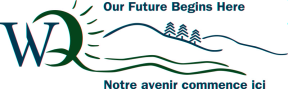 Mathematics Secondary 5 CSTCultural, Social and Technical OptionCompetency OneSolves a Situational ProblemMan in Motion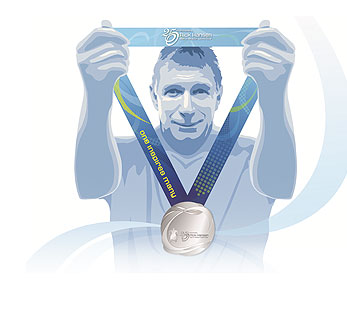 Man in MotionRick Hansen is the infamous Canadian who was in an unfortunate accident at the age of 15 that severely damaged his spinal cord. On March 21, 1985, at the age of 28, Rick embarked on a two year- two month-two day venture of travelling 40 000 km around the world in his wheelchair. Rick’s vision for this journey was inspired by his dream to improve the quality of life for victims of spinal cord injuries and accelerate the discovery of a cure, through fundraising and facilitating research.The Western Quebec School Board (WQSB) is running an event in the Outaouais region to help create awareness and raise funds to support the Rick Hansen Foundation. 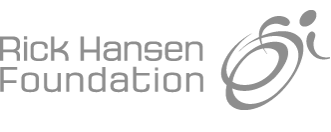 The WQSB has hired you as the event planning consultant. The Main EventIn order to celebrate the 30th anniversary of the Man in Motion Tour, the council of the Outaouais region have decided to host a fundraising event. The three event choices are: a musical festival, a carnival or a basketball tournament.Ticket SalesYou must determine the amount of time available for ticket sales based on the Organization of Planning Charts provided on the following page.WQSB wants to plan this event in the shortest amount of time possible, and have given you a target of 180 days in which you must accomplish all of planning tasks for the event.In the charts on the next page you will find the information required to complete each event.   Organization of Planning ChartsMerchandise Sales To raise additional funds, WQSB designed hats and t-shirts to sell at the event. They have also created branded water bottles to distribute to every participant as a memento of their day.The cost of the water bottles will be deducted from the total profits generated from the merchandise sales of hats and t-shirts.The following constraints must be taken into consideration regarding the number of hats and 
t-shirts that will be sold at the chosen event.The total number of merchandise sold is more than 8000. The sum of the number of hats sold and four times the number of t-shirts sold gives a maximum of 52 000.Less than twice as many hats as t-shirts were sold.The number of hats exceeds 2000. The number of t-shirts sold is at least 14 000 less than double the amount of hats.Selling one hat generates a profit of $15 and selling one t-shirt generates a profit of $20.Based on statistics of prior events, the school board can expect to maximize their profits from merchandise sales. Other ConsiderationsThe following information must be taken into account:Depending on the selected event, costs to host local events of this sort are:Music Festival: $450 000.Carnival: $250 000.Basketball Tournament: $ 300 000.  It costs the WQSB $60 000 to supply each participant with a branded souvenir water bottle.  For each day of ticket sales, 496 tickets are sold.Tickets will be sold for $35 each.Profits from the sale of hats and t-shirts will be added to the total amount raised.Name: __________________________________________________________Group: __________________________________________________________Music FestivalMusic FestivalMusic FestivalMusic FestivalStepDescriptionExecution Time (days)Prior StepsAPreparing a plan30NoneBConducting market research10ACLooking for sponsors and donors25BDLooking for a location30AEArranging performances and bands20C, DFArranging vendors15EGAdvertising70FHCreating Tickets5FIGetting volunteers5HJSelling Tickets?IKArranging equipment supplier5FLSetting Up Venue5G, J, KMHosting EventNoneLCarnivalCarnivalCarnivalCarnivalStepDescriptionExecution Time (days)Prior StepsAPreparing a plan30NoneBConducting market research10ACLooking for sponsors and donors25BDLooking for a location30AEArranging carnival rides30C, DFArranging vendors15EGAdvertising60FHCreating Tickets5FIGetting volunteers10HJSelling Tickets?IKSetting Up Venue5G, JLHosting EventNoneKBasketballBasketballBasketballBasketballStepDescriptionExecution Time (days)Prior StepsAPreparing a plan20NoneBLooking for sponsors and donors25ACLooking for a location10ADArranging vendors15B, CEArranging half time performance30DFAdvertising60EGCreating Tickets5EHGetting volunteers10GISelling Tickets?HJArranging equipment5EKArranging referees10F, ILSetting Up Venue5J, KMHosting EventNoneL1500014000130001200011000100009000800070006000500040003000200010000    100020003000400050006000700080009000100001100012000130001400015000